Testovací centra se ruší. Po Praze začal k zájemcům jezdit „covid karavan“PRAHA, 9. ÚNORA 2022 – Zájem o PCR testy pomalu upadá. Od 18. února vláda ukončila povinné testování na českých školách a ve firmách. Brzy se omezí provoz velkých odběrových pracovišť v Praze, která už nyní spíš zejí prázdnotou. Řešení jednotlivcům i skupinám, jak se rychle, bez nutnosti registrace otestovat ze slin, nabízí mobilní COVIDkaravan. Na plánované adrese i na objednání.V pondělí 7. února bylo v Praze provedeno 17 091 PCR testů, to je o téměř devět tisíc méně než před týdnem a dokonce o 15 tisíc méně než před čtrnácti dny. „Po svátcích jsme v našem odběrovém centru zaznamenali ohromný nárůst poptávky po PCR testování, proto jsme přišli s nápadem rozšířit stacionární odběrové místo ještě mobilním týmem. Nyní, kdy je situace opačná, a mnoho odběrových míst své služby ruší a propouští pracovníky, máme výborně připravený pojízdný karavan, který optimálně naplní individuální požadavky na PCR testování během jednoho dne i na více místech v Praze,“ uvedl Zdeněk Bílek, ředitel FYZIOkliniky. Ta otevřela své odběrové centrum na konci března 2021 a již od prvního dne se zaměřuje na nabídku rychlých, přesných a neinvazivních PCR testů ze slin. Všechny dostupné služby zavedeného odběrového centra nyní nabízí také testovací COVIDkaravan. „Provádíme neinvazivní PCR testování ze slin, které je vhodné a bezpečné i pro děti. Každý, kdo navštíví náš mobilní odběrový tým, dostane v našem COVIDkaravanu odběrový set, který obsahuje zkumavku a trychtýřek pro snadný odběr malého množství slin. Díky automatizaci, vlastnímu softwaru a robotické technologii v naší partnerské laboratoři umíme dodat výsledek testu ještě ten samý den, pokud k odběru dojde před polednem,“ popsal Zdeněk Bílek.Místa, kde COVIDkaravan stojí, lze sledovat na mapě na webu FYZIOkliniky. Mezi první stanoviště patří například ulice Milevská na Pankráci, Praha 4. Není nutná žádná rezervace, rychle otestovat se může každý, kdo jde kolem do práce nebo na nákup. Pro kontrolu správnosti zadaných kontaktních údajů ihned po odběru obdrží kontrolní SMS a e-mail. Výsledek testování se objeví v e-mailu a v aplikaci Tečka (ocko.uzis.cz).KONTAKT PRO MÉDIA:Mgr. Eliška Crkovská_mediální konzultant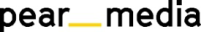 +420 605 218 549, eliska@pearmedia.czFYZIOklinika, www.FYZIOklinika.cz Je nestátní zdravotnické zařízení zaměřené na prevenci a léčbu bolestivých stavů pohybového aparátu. FYZIOklinika do české praxe uvedla nový koncept služeb FYZIOterapie All-Inclusive a FOKUS All-Inclusive – kombinaci dostupných metod, od ultrazvukové diagnostiky přes manuální fyzioterapii po využití radiálních nebo fokusovaných rázových vln, v rámci jedné komplexní návštěvy klienta. Označení „fyzioklinika" je registrovanou ochrannou známkou společnosti FYZIOklinika s. r. o.V oblasti fyzikální terapie je FYZIOklinika největším centrem pro léčbu rázovou vlnou v ČR. V roce 2021 obsloužila přes 20 tisíc návštěv. Od března 2021 provozuje testovací centrum na covid-19, které tehdy vzniklo jako deváté v pořadí v Praze 11. Nyní zajišťuje zdarma i samoplátcům neinvazivní testy ze slin vhodné i pro děti – PCR, antigenní a na protilátky. FYZIOklinika provozuje také očkovací centrum, kam je možné zajít i bez předchozí rezervace. Klienti si mohou vybrat ze všech aktuálně dostupných vakcín. Novinkou je prodej samoodběrových sad pro PCR testy Guardiana a mobilní odběrový tým v COVIDkaravanu. 